Members of the APPGEH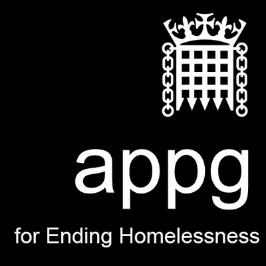 NameParty Role in GroupEmail AddressNeil Coyle MPLabourCo-Chairneil.coyle.mp@parliament.ukWill Quince MPConservativeCo-Chairwill.quince.mp@parliament.ukIvan Lewis MPLabour Vice-Chairlewisi@parliament.ukMark Prisk MPConservative Vice-Chairnatalie.bithell@parliament.ukRachael Maskell MP Labour Vice-Chairrachael.maskell.mp@parliament.ukColleen Fletcher MPLabourOfficersmithnb@parliament.ukNick Herbet MPConservativeOfficernick@nickherbert.comJustin Madders MPLabourOfficerjustin.madders.mp@parliament.ukEmma Hardy MPLabourOfficeremma.hardy.mp@parliament.ukChris Matheson MPLabourOfficerchris.matheson.mp@parliament.ukBob Blackman MPConservativeOfficerBob.blackman.mp@parliament.uk Conor Burns MPConservative Member conor.burns.mp@parliament.ukBen Bradley MPConservativeMemberben.bradley.mp@parliament.ukVicky Ford MPConservative Membervicky.ford.mp@parliament.ukHeidi Allen MPConservative Memberheidi.allen.mp@parliament.ukCaroline Johnson MPConservative Membercaroline.johnson.mp@parliament.ukAlan Mak MPConservativeMemberalan.mak.mp@parliament.ukRobert Courts MPConservativeMemberrobert.courts.mp@parliament.uk Tim Loughton MPConservativeMemberloughtont@parliament.ukEddie Hughes MPConservativeMembereddie.hughes.mp@parliament.ukJames Duddridge MPConservativeMemberjames@jamesduddridge.comRehman Chishti MPConservativeMemberrehman.chishti.mp@parliament.ukZac Goldsmith MPConservativeMemberzac.goldsmith.mp@parliament.ukDamien Moore MPConservativeMemberdamien.moore.mp@parliament.ukEarl ListowelCrossbencher Memberlistowelf@parliament.ukCaroline Lucas MPGreen PartyMembercaroline.lucas.mp@parliament.ukLord Shipley Liberal DemocratsMembershipleyj@parliament.ukLady ArmstrongLabourMemberarmstrongh@parliament.ukKaren Lee MPLabourMemberkaren.lee.mp@parliament.ukSandy Martin MPLabourMembersandy.martin.mp@parliament.ukBambos Charalambous MPLabourMemberBambos.charalambous.mp@parliament.ukMichelle Donelan MPConservativeMembermichelle.donelan.mp@parliament.ukSir Ed Davey MPLiberal DemocratMemberedward.davey.mp@parliament.ukLiz McInnes MPLabourMemberLiz.McInnes.mp@parliament.uk Charles Walker MP Conservative Member Charles.Walker.mp@parliament.uk Matt Western MPLabourMember Matt.Western.mp@parliament.uk David Linden MPSNPMemberDavid.Linden.mp@parliament.uk Lord Lloyd Russell-Moyle LabourMemberLloyd.russell-moyle@parliament.uk Tom Tugendhat ConservativeMembertom.tugendhat.mp@parliament.ukSiobhain McDonaghLabourMembermcdonaghs@parliament.uk Wera HobhouseLib Dem Memberwera.hobhouse.mp@parliament.uk